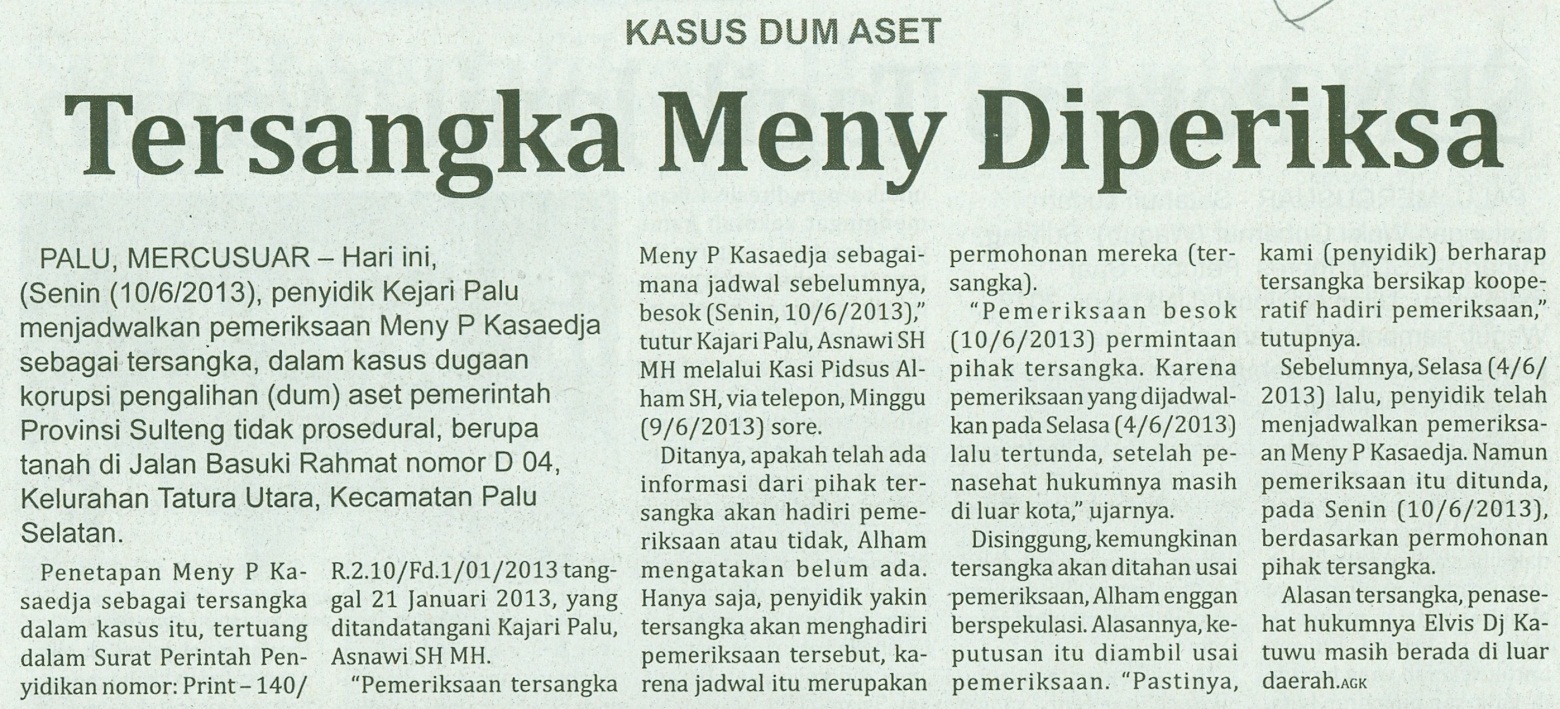 Harian    	:MercusuarKasubaudSulteng IHari, tanggal:Senin, 10 Juni 2013KasubaudSulteng IKeterangan:Halaman 06  Kolom 2-7 KasubaudSulteng IEntitas:Provinsi Sulawesi TengahKasubaudSulteng I